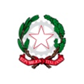 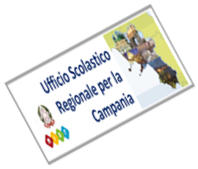 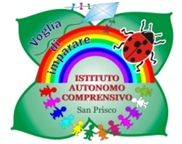 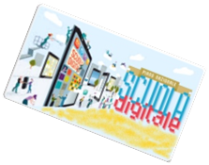 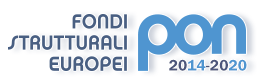 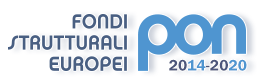 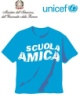 ISTITUTO AUTONOMO COMPRENSIVO  SAN PRISCOViale Trieste, 1 –81054 San Prisco (CE)Tel.: 0823/799153 C.F 94018990617 – C.M. CEIC8AG00C  - Ambito Territoriale N.° 10e-mail ceic8ag00c@istruzione.it  -  ceic8ag00c@pec.struzione.it  www.iacsanprisco.edu.itProt.	3492/VIII.4			                                      San Prisco, 07/10/2020Al Referente COVIDd’IstitutoAi referenti Covidd’IstitutoAi Referenti plessoDSGAVitagliano A.Coll. D.S.Del Vecchio T. – Pellegrino L.RLS sig.ra FantarellaOGGETTO: Trasmissione modelli/ registri per la rilevazione e la segnalazione di casi con 	         Sintomatologia sospetta Covid 19Si trasmettono i modelli necessari, fermo restando eventuale dettagliata relazione dell SS.LL. per la documentazione dell’Istituzione Scolastica.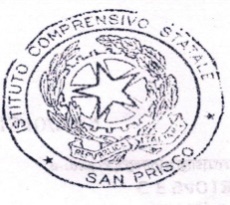 